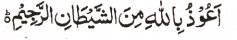 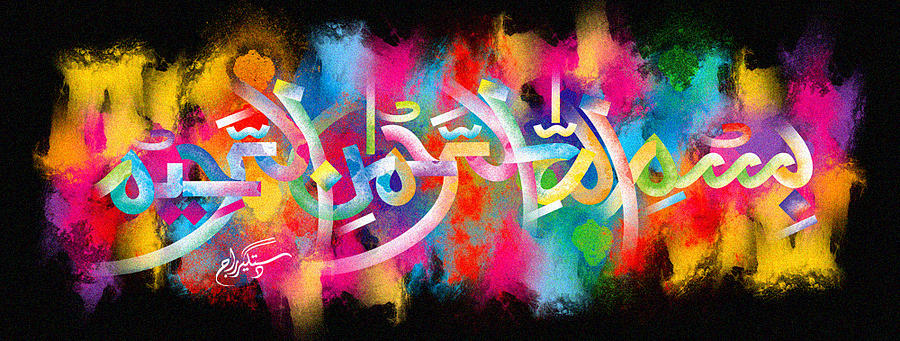 http://dr-umar-azam-islamicmiracles.weebly.com Please see my Site, especially the RESEARCH section and sign my Guest Book with your unique comments. The Miracle Naan of 4th January 2016 – Vol 2The Exclusive Islamic Miracle Photographs of Dr Umar Elahi AzamTuesday 5th January 2016Manchester, UKAlthough these photographs belong to Dr Umar Azam, readers have permission to use any/all of the photographs as long as the source is acknowledged.  Miracle Photographs, for example, have been shared on Twitter in the recent past.Introduction The Name of Allah  was found in 3 places on this naan which was part of a doner kebab meal bought from the Camel 1 take-away on Wilmslow Road in Manchester UK.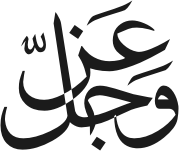 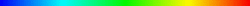 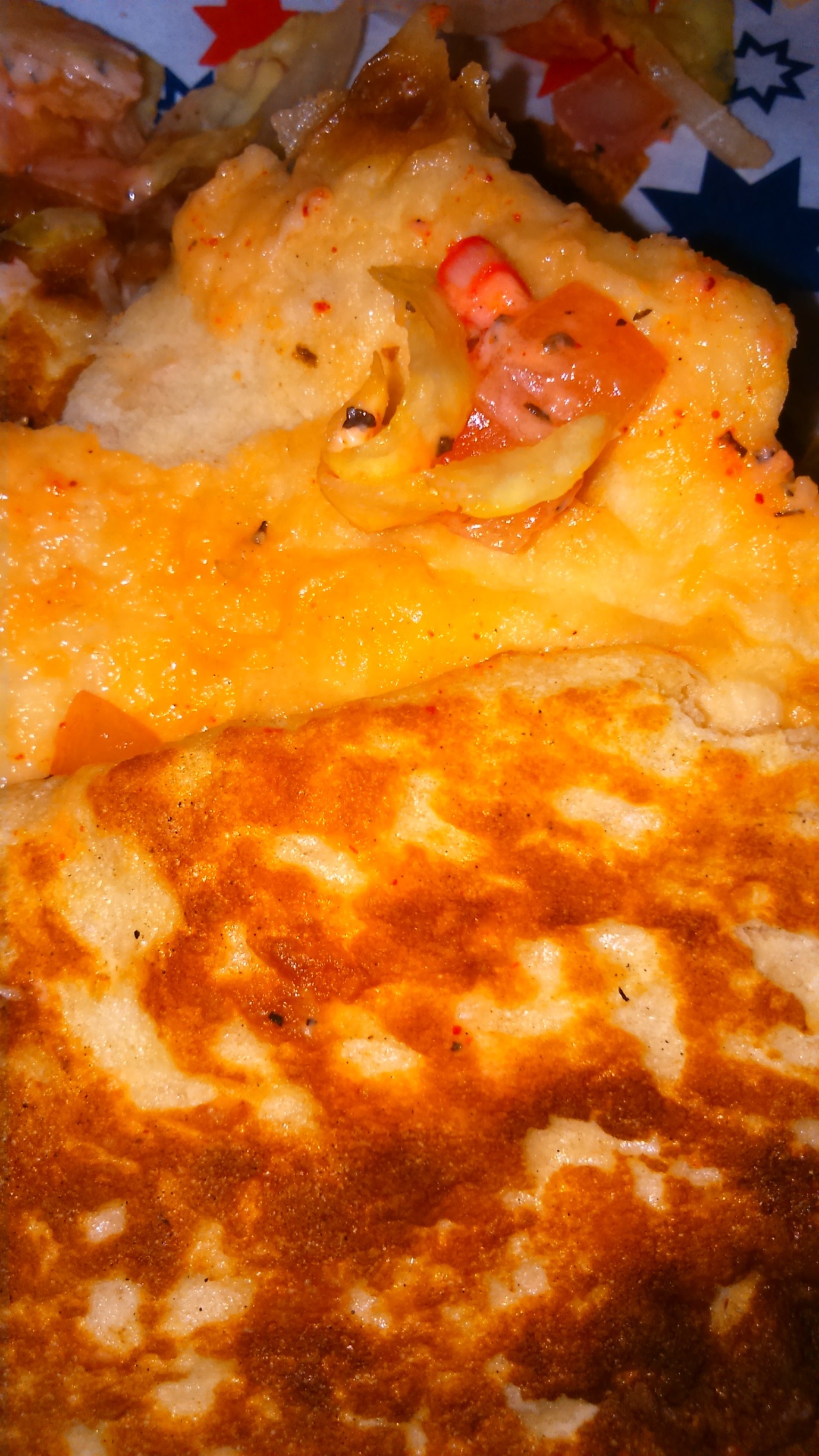 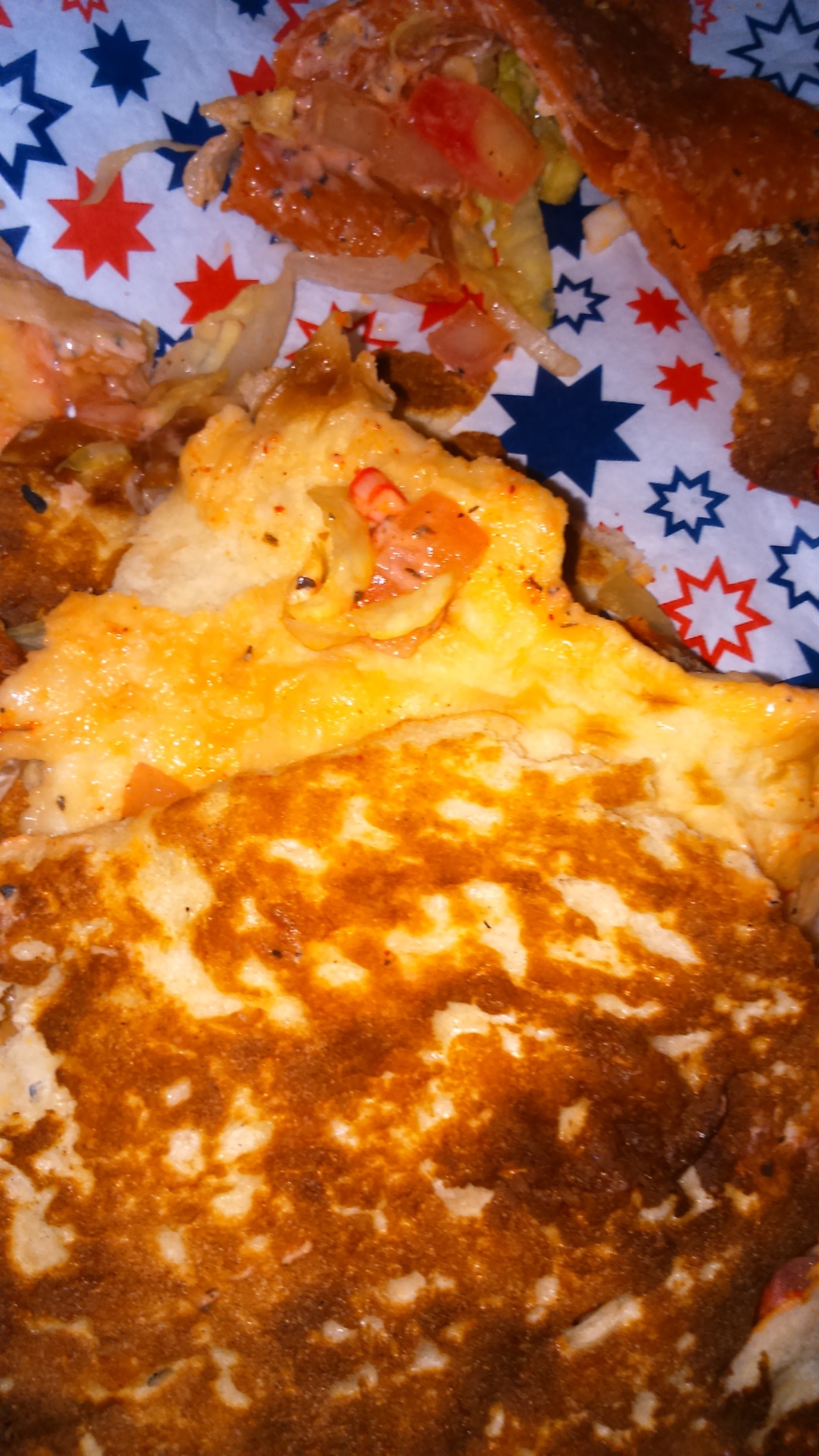 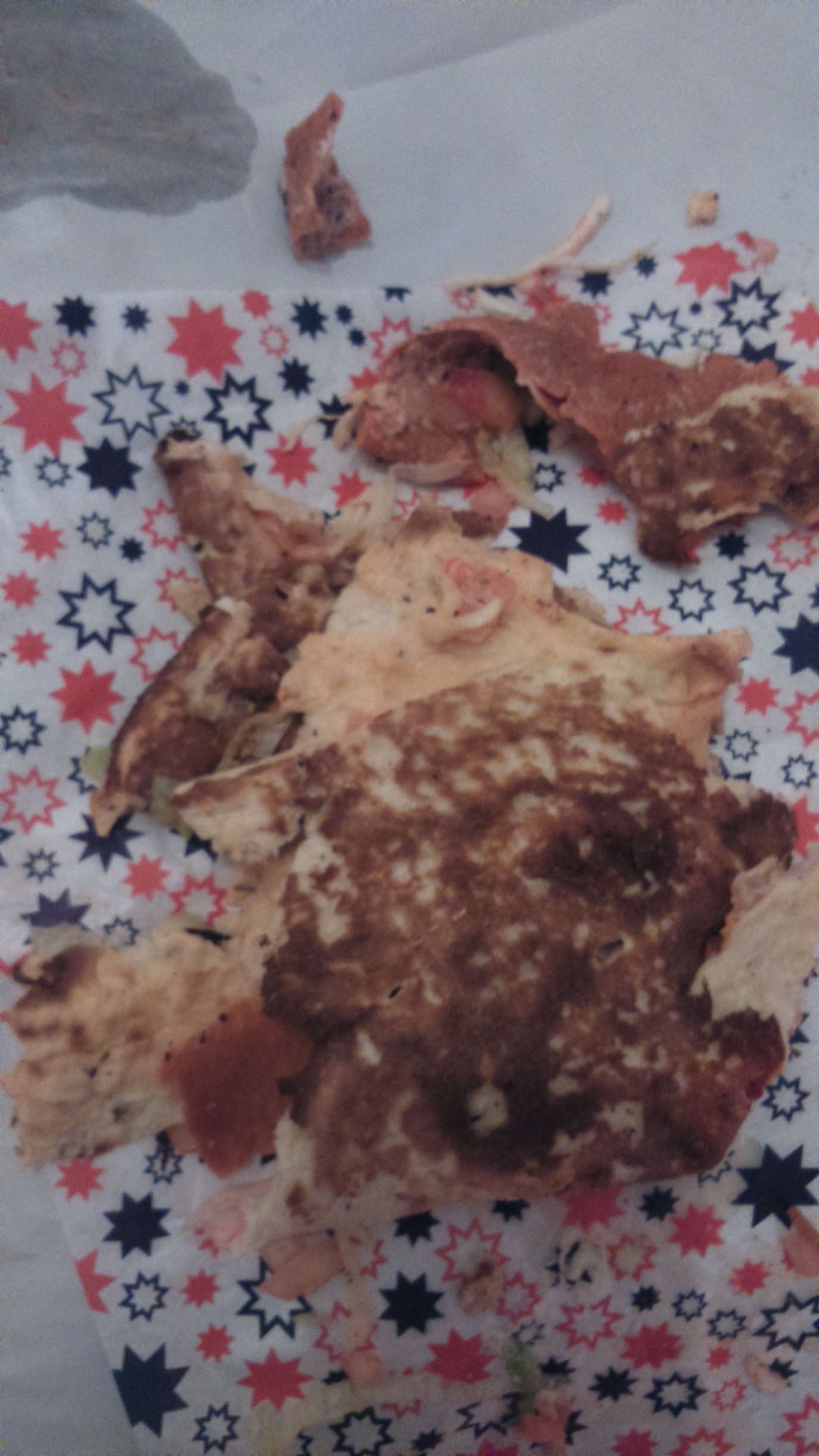 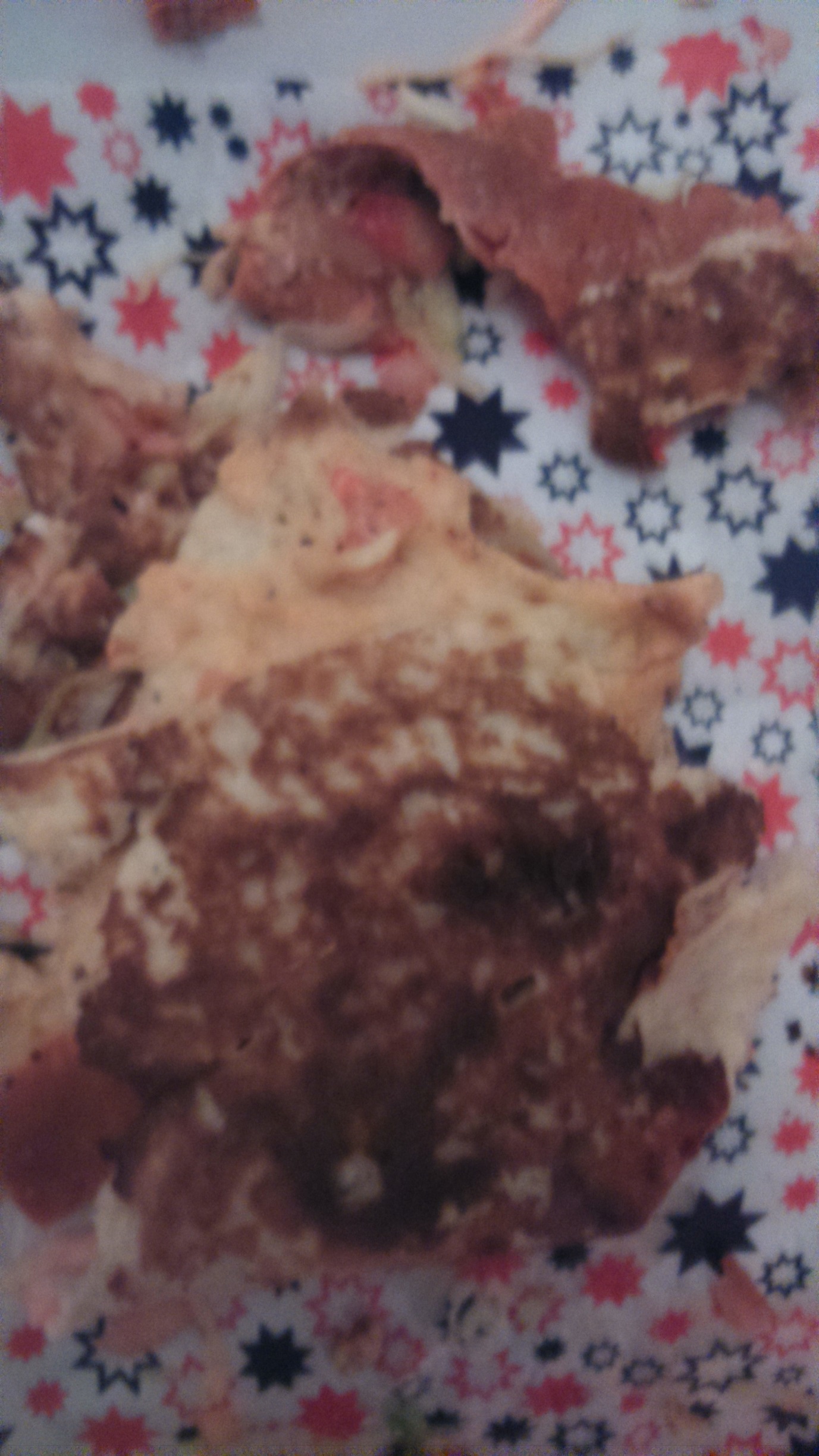 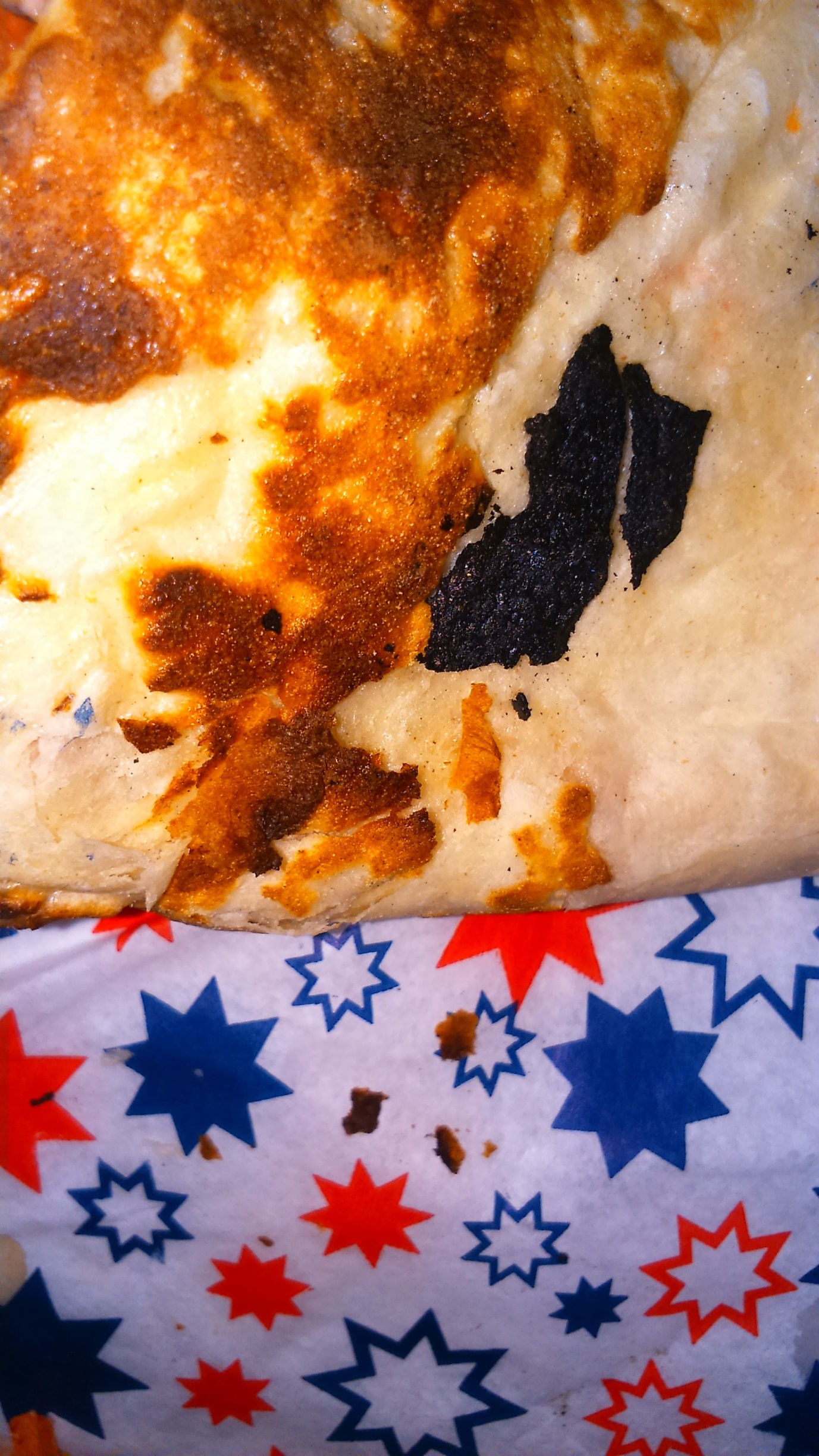 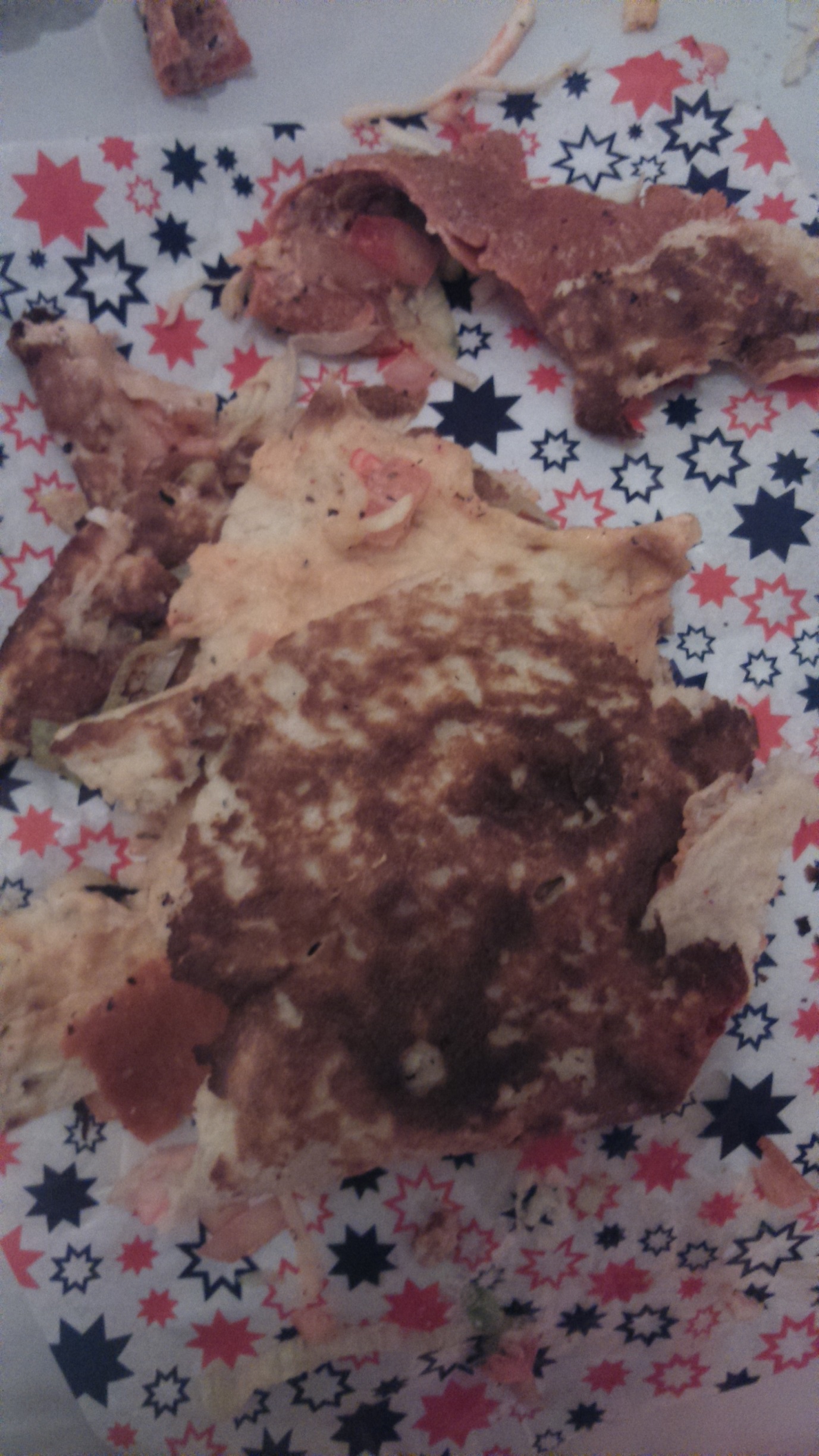 